เอกสารประกอบการรับฟังความคิดเห็นสาธารณะต่อ ร่างประกาศ คณะกรรมการกิจการกระจายเสียง กิจการโทรทัศน์ และกิจการโทรคมนาคมแห่งชาติเรื่องนิยามของตลาดและขอบเขตตลาดโทรคมนาคมที่เกี่ยวข้อง พ.ศ. ...และร่างประกาศ คณะกรรมการกิจการกระจายเสียง กิจการโทรทัศน์ และกิจการโทรคมนาคมแห่งชาติเรื่องหลักเกณฑ์และวิธีการพิจารณาผู้มีอำนาจเหนือตลาดในกิจการโทรคมนาคม พ.ศ. ...สำนักงานคณะกรรมการกิจการกระจายเสียง กิจการโทรทัศน์และกิจการโทรคมนาคมแห่งชาติ__________________________________________สารบัญความเป็นมามาตรา ๒๗ (๑๑) แห่ง พ.ร.บ. องค์กรจัดสรรคลื่นความถี่และกำกับการประกอบกิจการวิทยุกระจายเสียง วิทยุโทรทัศน์ และกิจการโทรคมนาคม พ.ศ. ๒๕๕๓ บัญญัติให้ กสทช. มีหน้าที่กำหนดมาตรการเพื่อป้องกันมิให้มีการกระทำอันเป็นการผูกขาดหรือก่อให้เกิดความไม่เป็นธรรมในการแข่งขันในกิจการกระจายเสียง กิจการโทรทัศน์ และกิจการโทรคมนาคมมาตรา ๒๑ แห่ง พ.ร.บ. การประกอบกิจการโทรคมนาคม พ.ศ. ๒๕๔๔ บัญญัติให้ “การประกอบกิจการโทรคมนาคม นอกจากต้องอยู่ในบังคับของกฎหมายว่าด้วยการแข่งขันทางการค้าแล้ว ให้คณะกรรมการกำหนดมาตรการเฉพาะตามลักษณะการประกอบกิจการโทรคมนาคมมิให้ผู้รับใบอนุญาตกระทำการอย่างใดอันเป็นการผูกขาด หรือลด หรือจำกัดการแข่งขันในการให้บริการกิจกรโทรคมนาคมในเรื่องดังต่อไปนี้”การอุดหนุนการบริการการถือครองธุรกิจในบริการประเภทเดียวกันการใช้อำนาจทางการตลาดที่ไม่เป็นธรรมพฤติกรรมกีดกันการแข่งขันการคุ้มครองผู้ประกอบการรายย่อยในอดีตจนถึงปัจจุบัน คณะกรรมการกิจการโทรคมนาคมแห่งชาติ (กทช.) ได้ดำเนินการกำหนดหลักเกณฑ์ในการกำกับดูแลล่วงหน้า (Ex-ante Regulation) โดยการออกประกาศ กทช. ต่าง ๆ เพื่อป้องกันมิให้ผู้รับใบอนุญาตประกอบกิจการโทรคมนาคมกระทำการอย่างใดอันเป็นการผูกขาด หรือลด หรือจำกัดการแข่งขันในการให้บริการโทรคมนาคม เช่น ประกาศ กทช. เรื่อง มาตรการเพื่อป้องกัน  มิให้มีการกระทำอันเป็นการผูกขาดหรือก่อให้เกิดความไม่เป็นธรรมในการแข่งขันในกิจการโทรคมนาคม พ.ศ. ๒๕๔๙ ประกาศ กทช. เรื่อง นิยามของตลาดและขอบเขตตลาดโทรคมนาคมที่เกี่ยวข้อง พ.ศ. ๒๕๕๑ ประกาศ กทช. เรื่อง หลักเกณฑ์และวิธีการพิจารณากำหนดผู้มีอำนาจเหนือตลาดในกิจการโทรคมนาคม พ.ศ. ๒๕๕๒ข้อ ๑๒ ของประกาศ กทช. เรื่อง นิยามของตลาด และขอบเขตตลาดโทรคมนาคมที่เกี่ยวข้อง พ.ศ. ๒๕๕๑ ซึ่งมีผลบังคับใช้เมื่อวันที่ ๒๗ ธันวาคม ๒๕๕๑ กำหนดให้คณะกรรมการทบทวนการวิเคราะห์และประเมินตลาดที่เกี่ยวข้องทุกระยะเวลาสองปีหรือตามระยะเวลาที่คณะกรรมการเห็นสมควรกำหนด โดยคำนึงถึงความเปลี่ยนแปลงของเทคโนโลยีและความต้องการของตลาดและสภาพการแข่งขันประกาศ กทช. เรื่อง นิยามของตลาดและขอบเขตตลาดโทรคมนาคมที่เกี่ยวข้อง พ.ศ. ๒๕๕๑ มีความเชื่อมโยงกับประกาศ กทช. เรื่อง หลักเกณฑ์และวิธีการพิจารณากำหนดผู้มีอำนาจเหนือตลาดในกิจการโทรคมนาคม พ.ศ. ๒๕๕๒ กล่าวคือ ข้อ ๖ ของประกาศ กทช. เรื่อง หลักเกณฑ์และวิธีการพิจารณากำหนดผู้มีอำนาจเหนือตลาดในกิจการโทรคมนาคม พ.ศ. ๒๕๕๒ บัญญัติว่าการกำหนดตลาดที่เกี่ยวข้องให้เป็นไปตามประกาศ กทช. เรื่อง นิยามของตลาดและขอบเขตตลาดโทรคมนาคมที่เกี่ยวข้อง พ.ศ. ๒๕๕๑ ดังนั้น การปรับปรุงประกาศ กทช. เรื่อง นิยามของตลาดและขอบเขตตลาดโทรคมนาคมที่เกี่ยวข้อง พ.ศ. ๒๕๕๑ จะกระทบกับประกาศ กทช. เรื่อง หลักเกณฑ์และวิธีการพิจารณากำหนดผู้มีอำนาจเหนือตลาดในกิจการโทรคมนาคม พ.ศ. ๒๕๕๒ ด้วยเมื่อพิจารณาจากระยะเวลาของประกาศ กทช. เรื่อง นิยามของตลาดและขอบเขตตลาดโทรคมนาคมที่เกี่ยวข้อง พ.ศ. ๒๕๕๑ ที่ใช้บังคับมาช่วงระยะเวลาหนึ่ง สำนักงานคณะกรรมการกิจการกระจายเสียง กิจการโทรทัศน์ และกิจการโทรคมนาคมแห่งชาติ (สำนักงาน กสทช.) จึงเห็นควรให้มีการดำเนินการทบทวนปรับปรุงนิยามของตลาดและขอบเขตตลาดโทรคมนาคมที่เกี่ยวข้องตลอดจนหลักเกณฑ์และวิธีการพิจารณากำหนดผู้มีอำนาจเหนือตลาดในกิจการโทรคมนาคมขึ้นใหม่ให้สอดคล้องกับสภาพปัจจุบัน เพื่อนำไปสู่การวิเคราะห์ระดับการแข่งขันในตลาดที่เกี่ยวข้องและระบุผู้มีอำนาจเหนือตลาดอย่างมีนัยสำคัญในตลาดที่เกี่ยวข้องรวมถึงการกำหนดมาตรการเฉพาะในการกำกับดูแลล่วงหน้าสำหรับผู้มีอำนาจเหนือตลาดอย่างมีนัยสำคัญในตลาดที่เกี่ยวข้องต่อไปสำนักงาน กสทช. จึงขออนุมัติจัดจ้างที่ปรึกษาเพื่อดำเนินโครงการการวิเคราะห์และประเมินตลาดที่เกี่ยวข้องเพื่อปรับปรุงนิยามของตลาดและขอบเขตตลาดโทรคมนาคมที่เกี่ยวข้องและหลักเกณฑ์และวิธีการพิจารณากำหนดผู้มีอำนาจเหนือตลาดในกิจการโทรคมนาคมขึ้นใหม่ให้สอดคล้องกับสภาพปัจจุบัน ซึ่งจะมีผลไปสู่การวิเคราะห์ระดับการแข่งขันในตลาดที่เกี่ยวข้องและระบุผู้มีอำนาจเหนือตลาดอย่างมีนัยสำคัญในแต่ละตลาดที่เกี่ยวข้องตามลำดับต่อไปสำนักงาน กสทช. ได้ว่าจ้างศูนย์ศึกษาความร่วมมือระหว่างประเทศ มหาวิทยาลัยธรรมศาสตร์ (คณะที่ปรึกษาฯ) ให้ดำเนินการโครงการปรับปรุงนิยามตลาดโทรคมนาคมที่เกี่ยวข้องและหลักเกณฑ์และวิธีการพิจารณาผู้มีอำนาจเหนือตลาดในกิจการโทรคมนาคมสำนักงาน กสทช. และคณะที่ปรึกษาฯ ได้ร่วมกันการจัดประชุมเพื่อรับฟังความคิดเห็นเฉพาะกลุ่ม (Focus group) จำนวน ๓ ครั้ง คือครั้งที่ ๑ เมื่อวันพุธที่ ๑๕ พฤษภาคม ๒๕๕๖ เวลา ๑๓.๐๐ น. ณ ห้องหลานหลวง โรงแรม รอยัล ปริ๊นเซส เพื่อรับฟังความคิดเห็นเกี่ยวกับวิธีการกำหนดนิยามของตลาดในกิจการโทรคมนาคม การทดสอบการทดแทนกันของบริการโทรคมนาคม ครั้งที่ ๒ เมื่อวันอังคารที่ ๑๘ มิถุนายน ๒๕๕๖  เวลา ๑๓.๐๐ น. ณ ห้องหลานหลวง โรงแรม รอยัล ปริ๊นเซส เพื่อรับฟังความคิดเห็นเกี่ยวกับขอบเขตตลาดโทรคมนาคมที่เกี่ยวข้อง และหลักเกณฑ์การพิจารณาผู้มีอำนาจเหนือตลาดในกิจการโทรคมนาคม ครั้งที่ ๓ เมื่อวันจันทร์ที่ ๑๕ กรกฎาคม ๒๕๕๖ เวลา ๐๙.๐๐ น. ณ หอประชุมชั้น ๑ สำนักงาน กสทช.  เพื่อรับฟังความคิดเห็นเกี่ยวกับการประเมินสภาพการแข่งขันในตลาดที่เกี่ยวข้อง     การจัดทำรายงานการการศึกษาวิเคราะห์ระดับการแข่งขันในตลาดที่เกี่ยวข้อง การระบุผู้มีอำนาจเหนือตลาดอย่างมีนัยสำคัญในแต่ละตลาดที่เกี่ยวข้อง ตลอดจนการกำหนดมาตรการเฉพาะในการกำกับดูแลสำหรับผู้มีอำนาจเหนือตลาดอย่างมีนัยสำคัญในแต่ละตลาดที่เกี่ยวข้องคณะที่ปรึกษาฯ ได้นำเสนอรายงานผลการศึกษาของโครงการและข้อเสนอให้มีการปรับปรุงแก้ไขประกาศ กทช. เรื่อง นิยามของตลาดและขอบเขตตลาดโทรคมนาคมที่เกี่ยวข้อง พ.ศ. ๒๕๕๑ และ ประกาศ กทช. เรื่อง หลักเกณฑ์และวิธีการพิจารณาผู้มีอำนาจเหนือตลาดในกิจการโทรคมนาคม พ.ศ. ๒๕๕๒ ในการประชุม กทค. ครั้งที่ ๓๙/๒๕๕๖ เมื่อวันที่ ๑๒ พฤศจิกายน ๒๕๕๖ โดยที่ประชุม กทค. มีมติรับทราบผลการศึกษาและข้อเสนอในการปรับปรุงแก้ไขร่างประกาศดังกล่าว และมีมติเห็นชอบในหลักการการแก้ไขร่างประกาศทั้ง ๒ ฉบับ ตามที่ สำนักงาน กสทช. นำเสนอและมอบหมายให้ สำนักงาน กสทช. (โดย วท.) เข้าหารือในรายละเอียดการแก้ไขปรับปรุงประกาศกับ กสทช. ประเสริฐฯ เนื่องจากเป็นประเด็นที่เกี่ยวข้องทางเศรษฐศาสตร์ และมอบหมายให้สำนักงาน กสทช. รับข้อสังเกตของที่ประชุม กทค. ไปปรับปรุงและนำเสนอต่อที่ประชุม กทค. อีกครั้งหนึ่งที่ประชุม กทค. ครั้งที่ ๑/๒๕๕๗ เมื่อวันที่ ๗ มกราคม ๒๕๕๗ มีมติเห็นชอบ (ร่าง) ประกาศ กสทช. เรื่อง นิยามของตลาด และขอบเขตตลาดโทรคมนาคมที่เกี่ยวข้อง พ.ศ. .... และ (ร่าง) ประกาศ กสทช. เรื่อง หลักเกณฑ์และวิธีการพิจารณากำหนดผู้มีอำนาจเหนือตลาดในกิจการโทรคมนาคม พ.ศ. .... ทั้งนี้ให้กลุ่มงานวิชาการและจัดการทรัพยากรโทรคมนาคม เสนอที่ประชุม กสทช. เพื่อเห็นชอบร่างประกาศทั้ง ๒ ฉบับ และนำไปจัดรับฟังความคิดเห็นสาธารณะต่อไปที่ประชุม กสทช. ครั้งที่ ๑/๒๕๕๗ เมื่อวันที่ ๑๕ มกราคม ๒๕๕๗ มีมติเอกฉันท์เห็นชอบ (ร่าง) ประกาศ กสทช. เรื่อง นิยามของตลาด และขอบเขตตลาดโทรคมนาคมที่เกี่ยวข้อง พ.ศ. .... และ (ร่าง) ประกาศ กสทช. เรื่อง หลักเกณฑ์และวิธีการพิจารณากำหนดผู้มีอำนาจเหนือตลาดในกิจการโทรคมนาคม พ.ศ. .... ตามที่สำนักงาน กสทช. เสนอ และเห็นชอบในกระบวนการจัดรับฟังความคิดเห็นสาธารณะต่อ (ร่าง) ประกาศ กสทช.  เรื่อง นิยามของตลาด และขอบเขตตลาดโทรคมนาคมที่เกี่ยวข้อง พ.ศ. .... และ (ร่าง) ประกาศ กสทช. เรื่อง หลักเกณฑ์และวิธีการพิจารณากำหนดผู้มีอำนาจเหนือตลาดในกิจการโทรคมนาคม พ.ศ. .... ตามที่สำนักงาน กสทช. เสนอ ทั้งนี้ เพื่อให้เป็นไปตามมาตรา ๒๘ แห่ง พ.ร.บ. องค์กรจัดสรรคลื่นความถี่ฯ พ.ศ. ๒๕๕๓ เหตุผลและความจำเป็น๒.๑  เหตุผลและความจำเป็นในการแก้ไขปรับปรุง ประกาศ กทช. เรื่อง นิยามของตลาด และขอบเขตตลาดโทรคมนาคมที่เกี่ยวข้อง พ.ศ. ๒๕๕๑ มีอยู่ด้วยกัน ๔ ประการ คือจากสภาพเทคโนโลยีด้านโทรคมนาคมที่พัฒนามากขึ้นและการเปลี่ยนแปลงอย่างรวดเร็ว อาทิ บริการอินเทอร์เน็ตความเร็วสูงผ่านโครงข่ายโทรศัพท์เคลื่อนที่ (Mobile Broadband) มีอัตราการขยายตัวที่สูง ทำให้พฤติกรรมของผู้บริโภคในประเทศเปลี่ยนแปลงไป ซึ่งส่งผลต่อการกำหนดนิยามของตลาดและขอบเขตตลาดโทรคมนาคมที่เกี่ยวข้อง และแนวทางการกำกับดูแลของ กสทช. โดยอาจมีความจำเป็นในการกำหนดตลาดโทรคมนาคมเพิ่มเติมจากเดิม เช่น “ตลาดอินเทอร์เน็ตความเร็วสูงผ่านโครงข่ายโทรศัพท์เคลื่อนที่” เป็นต้นตามข้อ ๑๒ ของประกาศ กทช. เรื่อง นิยามของตลาดโทรคมนาคมที่เกี่ยวข้องฯ ได้ระบุไว้ว่าต้องมีการวิเคราะห์และประเมินตลาดที่เกี่ยวข้องทุกระยะเวลาสองปี เพื่อให้สอดคล้องกับเปลี่ยนแปลงของเทคโนโลยีและความต้องการของตลาดและสภาพการแข่งขันที่มีการเปลี่ยนแปลงอย่างรวดเร็วในกิจการโทรคมนาคมนอกจากนี้ การกำหนดนิยามของตลาดและขอบเขตตลาดโทรคมนาคมที่เกี่ยวข้องเมื่อปี ๒๕๕๑ นั้น ซึ่งเป็นช่วงเริ่มต้นการกำกับดูแลกิจการโทรคมนาคม อาจมีข้อมูลไม่เพียงพอในการกำหนดนิยามของตลาดและขอบเขตตลาดโทรคมนาคมที่เกี่ยวข้อง ทั้งนี้ ช่วงเวลาดังกล่าว ได้ใช้วิธีการเทียบเคียงข้อมูลตัวเลขจากประเทศที่มีระดับการพัฒนาใกล้เคียงกันและจากการทำวรรณกรรมปริทัศน์จากงานวิจัยของประเทศต่าง ๆ แทน อย่างไรก็ดี ในปัจจุบันทางสำนักงาน กสทช. มีข้อมูลจากการสำรวจ (Survey) พฤติกรรมของผู้ใช้บริการโทรคมนาคมทั่วประเทศ ซึ่งได้ดำเนินการต่อเนื่องมาเป็นเวลา ๓ ปี มาสามารถนำข้อมูลจากการสำรวจดังกล่าวมาใช้ในการพิจารณากำหนดนิยามของตลาดและขอบเขตตลาดโทรคมนาคมที่เกี่ยวข้องสำหรับประเทศไทยจากการศึกษาวิจัยของคณะที่ปรึกษาฯพบว่า ประกาศ กทช. เรื่อง นิยามของตลาดฯ พ.ศ. ๒๕๕๑ มีเนื้อหาครอบคลุมไม่ทั่วถึงบางประการในส่วนของค่าความยืดหยุ่นของอุปสงค์ กล่าวคือ ในประกาศ ฉบับปัจจุบันมิได้มีการกำหนดเกณฑ์การพิจารณาหากค่าความยืดหยุ่นของอุปสงค์ต่อราคาอยู่ระหว่าง ๐.๕ – ๑ และนอกจากนี้ ค่าความยืดหยุ่นที่นำมากำหนดเป็นค่าตัดสินใจ คือ ๐.๕ นั้น เป็นค่าที่ได้จากการศึกษาวิจัยกรณีประเทศไทยโดยเฉพาะ มิได้ใช้ค่าที่มาจากการศึกษาและวิจัยของประเทศอื่นๆ	๒.๒  เหตุผลและความจำเป็นในการแก้ไขปรับปรุง ประกาศ กทช. เรื่อง หลักเกณฑ์และวิธีการพิจารณากำหนดผู้มีอำนาจเหนือตลาดในกิจการโทรคมนาคม พ.ศ. ๒๕๕๒ มีอยู่ด้วยกัน ๓ ประการ คือกิจการโทรคมนาคมเป็นกิจการที่มีแนวโน้มที่จะมีการแข่งขันต่ำ เนื่องจากโดยธรรมชาติของกิจการโทรคมนาคมเป็นกิจการที่มีแนวโน้มที่จะเป็นตลาดที่มีผู้ประกอบการน้อยรายหรือมีการกระจุกตัวสูง ทั้งนี้ เนื่องจากสภาพทางเทคนิคที่ทำให้มีจำนวนผู้ประกอบการจำกัด เช่น Block ของคลื่น ๓G ๒.๑ GHz ซึ่งมีเพียง ๔ Block เท่านั้น ดังนั้น การกำหนดค่า Herfindahl-Hirschman Index (HHI) เพื่อวัดระดับการแข่งขันในตลาดที่เกี่ยวข้อง ในเกณฑ์ที่ต่ำเกินไป อาจทำให้ตลาดที่เกี่ยวข้องทุกตลาดในกิจการโทรคมนาคมเป็นตลาดที่มีการกระจุกตัวสูงและอาจมีผู้มีอำนาจเหนือตลาดอย่างมีนัยสำคัญ ทำให้หน่วยงานที่มีหน้าที่กำกับดูแลเพื่อให้เกิดการแข่งขันในตลาดอาจมีภาระงานมากเกินความจำเป็น และการเข้าไปแทรกแซงตลาดทุกตลาดอาจส่งผลให้ผู้ประกอบการในตลาดขาดแรงจูงใจในการประกอบธุรกิจ หรือเพิ่มต้นทุนในการประกอบธุรกิจให้แก่ผู้ประกอบการโดยไม่จำเป็นในปัจจุบันบางประเทศมีการปรับเพิ่มเกณฑ์ HHI ดังกล่าวให้เหมาะสมกับสภาพตลาดในปัจจุบันและเหมาะสมกับสภาพโดยธรรมชาติของกิจการโทรคมนาคม ซึ่งหลักเกณฑ์ตามข้อเสนอใหม่นี้เป็นหลักเกณฑ์ที่ใช้ในสหรัฐอเมริกา และญี่ปุ่น เป็นต้น ตามประกาศฉบับปัจจุบันกำหนดไว้ว่าผู้รับใบอนุญาตที่มีส่วนแบ่งตลาดเกินกว่าร้อยละ ๔๐ ถือว่าเป็นผู้มีอำนาจเหนือตลาดนั้น ในความเป็นจริงควรมีการพิจารณาประกอบด้วยว่าผู้ประกอบการรายนั้นมีพฤติกรรมที่ต่อต้านการแข่งขันหรือไม่ เพราะในหลายกรณีถึงแม้ว่าจะมีผู้ประกอบการที่มีส่วนแบ่งตลาดสูง แต่ผู้ประกอบการอาจจะไม่มีพฤติกรรมในการใช้อำนาจตลาดเพื่อต่อต้านการแข่งขันก็ได้ ดังนั้น จึงเสนอให้มีการปรับแก้ประกาศฉบับนี้โดยกำหนดให้มีการพิจารณาพฤติกรรมที่ต่อต้านการแข่งขันเพิ่มเติม รวมทั้งให้สำนักงาน กสทช. ใช้ดุลยพินิจในการใช้มาตรการเยียวยาอย่างใดอย่างหนึ่งได้สรุปสาระสำคัญ๓.๑  การแก้ไขปรับปรุงประกาศ กทช. เรื่อง นิยามของตลาดและขอบเขตตลาดโทรคมนาคมที่เกี่ยวข้องฯ โดยมีสาระสำคัญในการแก้ไขปรับปรุง ๒ ประเด็น ดังนี้๓.๒  อย่างไรก็ดี กระบวนการและขั้นตอนการกำหนดขอบเขตตลาดโทรคมนาคมที่เกี่ยวข้องมีกระบวนการและวิธีการที่ไม่เปลี่ยนแปลงไปจากประกาศฉบับปัจจุบัน ซึ่งเป็นตามหลักวิชาการทางเศรษฐศาสตร์ โดยสามารถสรุปขั้นตอนได้ ดังรูปที่ ๑รูปที่ ๑ กระบวนการและขั้นตอนการกำหนดขอบเขตตลาดโทรคมนาคมที่เกี่ยวข้อง๓.๓  การแก้ไขปรับปรุงประกาศ กทช. เรื่อง หลักเกณฑ์และวิธีการพิจารณาผู้มีอำนาจเหนือตลาดในกิจการโทรคมนาคม โดยมีสาระสำคัญในการแก้ไขปรับปรุง ๔ ประเด็น ดังนี้๓.๔  กระบวนการและขั้นตอนการพิจารณาผู้มีอำนาจเหนือตลาดไม่มีการเปลี่ยนแปลงไปจากประกาศฉบับปัจจุบัน ซึ่งเป็นตามหลักวิชาการทางเศรษฐศาสตร์ โดยสามารถสรุปขั้นตอนได้ ดังรูปที่ ๒รูปที่ ๒ กระบวนการและขั้นตอนการพิจารณาผู้มีอำนาจเหนือตลาด(ร่าง)ประกาศ คณะกรรมการกิจการกระจายเสียง กิจการโทรทัศน์ และกิจการโทรคมนาคมแห่งชาติเรื่อง นิยามของตลาดและขอบเขตตลาดโทรคมนาคมที่เกี่ยวข้อง พ.ศ. ....โดยที่เป็นการสมควรกำหนดนิยามของตลาดและขอบเขตของตลาดที่เกี่ยวข้อง เพื่อใช้ในการประเมินสภาพการแข่งขันและกำหนดมาตรการเฉพาะไว้ล่วงหน้าสำหรับตลาดที่เกี่ยวข้องใดที่ประเมินแล้วว่ามีการแข่งขันอย่างไม่มีประสิทธิภาพเพื่อป้องกันการกระทำผูกขาดหรือใช้อำนาจทางการตลาดที่ไม่เป็นธรรมของผู้รับใบอนุญาตประกอบกิจการโทรคมนาคมที่มีอำนาจเหนือตลาดอย่างมีนัยสำคัญ (Significant Market Power) ทั้งนี้ เพื่อให้สอดคล้องกับหลักการแข่งขันโดยเสรีอย่างเป็นธรรม และสนับสนุนการพัฒนาอุตสาหกรรมโทรคมนาคมให้เป็นไปอย่างยั่งยืนและมีประสิทธิภาพ รวมทั้งสอดคล้องกับความก้าวหน้าของเทคโนโลยี อาศัยอำนาจตามความในมาตรา ๒๗ (๑๑) และ (๒๔) แห่งพระราชบัญญัติองค์กรจัดสรรคลื่นความถี่และกำกับการประกอบกิจการวิทยุกระจายเสียง วิทยุโทรทัศน์ และกิจการโทรคมนาคม พ.ศ. ๒๕๕๓ อันเป็นกฎหมายพระราชบัญญัติที่มีบทบัญญัติบางประการที่เกี่ยวกับการจำกัดสิทธิและเสรีภาพของบุคคลซึ่งมาตรา ๒๙ ประกอบกับมาตรา ๓๕ มาตรา ๓๖ มาตรา ๔๑ มาตรา ๔๓ มาตรา ๔๕ มาตรา ๔๖ มาตรา ๔๗ มาตรา ๖๑ และมาตรา ๖๔ ของรัฐธรรมนูญแห่งราชอาณาจักรไทย บัญญัติให้กระทำได้โดยอาศัยอำนาจตามบทบัญญัติแห่งกฎหมาย และตามมาตรา ๒๑ แห่งพระราชบัญญัติการประกอบกิจการโทรคมนาคม พ.ศ. ๒๕๔๔ อันเป็นกฎหมายที่มีบทบัญญัติบางประการเกี่ยวกับการจำกัดสิทธิและเสรีภาพของบุคคล ซึ่งมาตรา ๒๙ ประกอบกับมาตรา ๓๕ มาตรา ๓๖ มาตรา ๔๑ มาตรา ๔๓ และมาตรา ๔๕ ของรัฐธรรมนูญแห่งราชอาณาจักรไทย บัญญัติให้กระทำได้โดยอาศัยอำนาจตามบทบัญญัติแห่งกฎหมาย คณะกรรมการกิจการกระจายเสียง กิจการโทรทัศน์ และกิจการโทรคมนาคมแห่งชาติ จึงออกประกาศไว้ ดังต่อไปนี้ข้อ ๑ ประกาศนี้เรียกว่า “ประกาศคณะกรรมการกิจการกระจายเสียง กิจการโทรทัศน์ และกิจการโทรคมนาคมแห่งชาติ เรื่อง นิยามของตลาดและขอบเขตตลาดโทรคมนาคมที่เกี่ยวข้อง พ.ศ. ....”ข้อ ๒ ประกาศนี้ให้ใช้บังคับตั้งแต่วันถัดจากวันประกาศในราชกิจจานุเบกษาเป็นต้นไปข้อ ๓ ให้ยกเลิก ประกาศ คณะกรรมการกิจการโทรคมนาคมแห่งชาติ เรื่อง นิยามของตลาดและขอบเขตตลาดโทรคมนาคมที่เกี่ยวข้อง พ.ศ. ๒๕๕๑ข้อ ๔ ในประกาศนี้“ตลาดที่เกี่ยวข้อง” หมายความว่า ขอบเขตของตลาดบริการโทรคมนาคมที่กำหนดจากหลักเกณฑ์ทางเศรษฐศาสตร์ โดยพิจารณาความสามารถในการทดแทนกันได้ของบริการโทรคมนาคมซึ่งพิจารณาจากปัจจัยประเภทบริการโทรคมนาคม พื้นที่ให้บริการ และสภาพการแข่งขัน เพื่อจะใช้ในการประกอบในการพิจารณากำหนดผู้รับใบอนุญาตประกอบกิจการโทรคมนาคมในแต่ละกรณีที่มีอำนาจเหนือตลาดอย่างมีนัยสำคัญ และกำหนดมาตรการกำกับดูแลล่วงหน้า“ค่าความยืดหยุ่นของอุปสงค์ต่อราคา” หมายความว่า ร้อยละการเปลี่ยนแปลงของปริมาณการใช้บริการโทรคมนาคมต่อร้อยละการเปลี่ยนแปลงของราคาบริการโทรคมนาคมประเภทนั้น“ค่าความยืดหยุ่นไขว้ของอุปสงค์ต่อราคา” หมายความว่า ร้อยละการเปลี่ยนแปลงของปริมาณการใช้บริการโทรคมนาคมประเภทหนึ่งต่อร้อยละการเปลี่ยนแปลงของราคาบริการโทรคมนาคมอีกประเภทหนึ่ง“ผู้รับใบอนุญาต” หมายความว่า ผู้รับใบอนุญาตประกอบกิจการโทรคมนาคมตามกฎหมายว่าด้วยการประกอบกิจการโทรคมนาคม และให้หมายรวมถึงผู้ได้รับอนุญาต สัมปทาน หรือสัญญาให้ประกอบกิจการโทรคมนาคมจากบริษัท ทีโอที จำกัด (มหาชน) หรือบริษัท กสท โทรคมนาคม จำกัด (มหาชน) อยู่ก่อนวันที่พระราชบัญญัติประกอบกิจการโทรคมนาคม พ.ศ. ๒๕๔๔ ใช้บังคับ “ผู้ใช้บริการ” หมายความว่า ผู้ใช้บริการโทรคมนาคมจากการให้บริการของผู้รับใบอนุญาตประกอบกิจการโทรคมนาคม แต่ไม่รวมถึงผู้ใช้บริการที่เป็นผู้รับใบอนุญาตซึ่งนำบริการโทรคมนาคมที่ได้รับในฐานะผู้ใช้บริการไปประกอบกิจการอีกทอดหนึ่ง“ตลาดค้าส่งบริการ” หมายความว่า ตลาดการให้บริการโทรคมนาคมโดยการให้เช่าอุปกรณ์หรือสิ่งอำนวยความสะดวกของโครงข่ายโทรคมนาคม หรือการขายบริการโทรคมนาคมให้แก่ผู้รับใบอนุญาตรายอื่นเพื่อนำไปให้บริการโทรคมนาคมในนามของผู้เช่าหรือผู้ซื้อ โดยมีวัตถุประสงค์เพื่อการประกอบธุรกิจเชิงพาณิชย์“ตลาดค้าปลีกบริการ” หมายความว่า ตลาดการให้บริการโทรคมนาคมโดยการเช่าอุปกรณ์หรือสิ่งอำนวยความสะดวกของโครงข่ายโทรคมนาคม หรือการซื้อบริการโทรคมนาคมของผู้รับใบอนุญาตรายอื่นเพื่อนำไปให้บริการโทรคมนาคมในนามของผู้เช่าหรือผู้ซื้อ โดยมีวัตถุประสงค์เพื่อการประกอบธุรกิจเชิงพาณิชย์“คณะกรรมการ” หมายความว่า คณะกรรมการกิจการกระจายเสียง กิจการโทรทัศน์ และกิจการโทรคมนาคมแห่งชาติ“เลขาธิการ” หมายความว่า เลขาธิการคณะกรรมการกิจการกระจายเสียง กิจการโทรทัศน์ และกิจการโทรคมนาคมแห่งชาติ“สำนักงาน” หมายความว่า สำนักงานคณะกรรมการกิจการกระจายเสียง กิจการโทรทัศน์ และกิจการโทรคมนาคมแห่งชาติข้อ ๕ ประกาศนี้มีวัตถุประสงค์เพื่อกำหนดหลักเกณฑ์และวิธีการกำหนดนิยามของตลาด และขอบเขตตลาดที่เกี่ยวข้อง เพื่อประโยชน์ในการประเมินสภาพการแข่งขัน โดยหากตลาดที่เกี่ยวข้องใดมีการแข่งขันอย่างไม่มีประสิทธิภาพ คณะกรรมการจะดำเนินการกำหนดมาตรการเฉพาะสำหรับผู้รับใบอนุญาตประกอบกิจการโทรคมนาคมที่มีอำนาจเหนือตลาดอย่างมีนัยสำคัญ (Significant Market Power) เพื่อป้องกันการกระทำผูกขาดหรือใช้อำนาจทางการตลาดที่ไม่เป็นธรรม ในลักษณะกำหนดมาตรการกำกับดูแลล่วงหน้า (Ex-ante regulation)ข้อ ๖ นิยามของตลาดและขอบเขตตลาดที่เกี่ยวข้องให้เป็นไปตามที่คณะกรรมการประกาศในเอกสารภาคผนวกท้ายประกาศนี้ข้อ ๗ ในการกำหนดตลาดที่เกี่ยวข้อง (Relevant Market) ให้คณะกรรมการพิจารณาจากหลักเกณฑ์และปัจจัยว่าบริการโทรคมนาคมที่สามารถทดแทนกันได้เนื่องจากลักษณะ ราคา และการใช้งานของบริการโทรคมนาคมตามหลักวิชาเศรษฐศาสตร์ โดยให้คำนึงถึงปัจจัยทั้งทางด้านอุปสงค์และ/หรือด้านอุปทาน ได้แก่ เทคนิคของโครงข่าย ลักษณะและประเภทของบริการโทรคมนาคม เขตพื้นที่ของบริการโทรคมนาคม กลุ่มของผู้ใช้บริการ และการเข้าถึงโครงข่ายโทรคมนาคมข้อ ๘ หลักเกณฑ์และปัจจัยที่ใช้ในการพิจารณากำหนดตลาดที่เกี่ยวข้องประกอบด้วยความสามารถในการทดแทนกันด้านอุปสงค์สำหรับบริการโทรคมนาคมหนึ่ง โดยพิจารณาค่าความยืดหยุ่นของอุปสงค์ต่อราคา และค่าความยืดหยุ่นไขว้ของอุปสงค์ต่อราคา  ความสามารถในการทดแทนกันด้านอุปทานสำหรับบริการโทรคมนาคมประเภทหนึ่ง (Supply Substitutability)การทดสอบผู้มีอำนาจผูกขาดโดยสมมุติ (Hypothetical Monopolist Test) โดยใช้เกณฑ์การกำหนดเพิ่มราคาเพียงเล็กน้อยแต่มีนัยสำคัญได้ในช่วงระยะเวลาหนึ่งโดยยังคงมีกำไร (Small but Significant and Non-transitory Increase in Price: SSNIP Test) โครงสร้างตลาดและระดับการแข่งขันในตลาดที่เกี่ยวข้องที่มีแนวโน้มก่อให้เกิดการแข่งขันที่ไม่มีประสิทธิภาพอุปสรรคในการเข้าสู่ตลาดบริการโทรคมนาคม โดยพิจารณาทั้งลักษณะด้านโครงสร้างกฎหมาย และการกำกับดูแลในการพิจารณาใช้หลักเกณฑ์และปัจจัยตามวรรคหนึ่ง คณะกรรมการอาจพิจารณาใช้เฉพาะบางหลักเกณฑ์หรือปัจจัยตามที่เห็นสมควรและข้อจำกัดของข้อมูลที่คณะกรรมการมีหรือได้รับเพื่อประกอบการพิจารณากรณีที่คณะกรรมการมีหรือได้รับข้อมูลไม่เพียงพอเพื่อประกอบการพิจารณาตามวรรคหนึ่ง คณะกรรมการอาจใช้หลักเกณฑ์ตามวิชาเศรษฐศาสตร์ในการกำหนดสมมุติฐานหรือประมาณค่าที่เหมาะสมเพื่อใช้ประกอบในการคำนวณหรือพิจารณาก็ได้ข้อ ๙ การคำนวณค่าความยืดหยุ่นของอุปสงค์ต่อราคาและค่าความยืดหยุ่นไขว้ของอุปสงค์ต่อราคามีวิธีการ ดังนี้กำหนดประเภทบริการโทรคมนาคมหลักเพื่อเป็นฐานในการพิจารณาคำนวณค่าความยืดหยุ่นของอุปสงค์ต่อราคาของแต่ละประเภทบริการโทรคมนาคมหลักจากข้อมูลตาม (๑) พิจารณาความสามารถในการทดแทนกันของประเภทบริการโทรคมนาคม โดยใช้หลักเกณฑ์การพิจารณา ดังต่อไปนี้ หากค่าความยืดหยุ่นของอุปสงค์ต่อราคามีค่าน้อยกว่า ๐.๕ แสดงว่าประเภทบริการโทรคมนาคมหลักนั้นสามารถกำหนดเป็นตลาดที่เกี่ยวข้องหนึ่งตลาด เนื่องจากประเภทบริการโทรคมนาคมดังกล่าวไม่สามารถถูกทดแทนได้จากประเภทบริการโทรคมนาคมอื่นที่ใกล้เคียงหรือคล้ายคลึงกัน และไม่ต้องคำนวณค่าความยืดหยุ่นไขว้ของอุปสงค์ต่อราคากับบริการโทรคมนาคมประเภทอื่นหากค่าความยืดหยุ่นของอุปสงค์มีค่าเท่ากับหรือมากกว่า ๐.๕ แสดงว่าประเภทบริการโทรคมนาคมหลักดังกล่าวอาจสามารถถูกทดแทนได้จากบริการโทรคมนาคมอื่นที่ใกล้เคียงหรือคล้ายคลึงกัน และให้นำประเภทบริการโทรคมนาคมอื่นที่ใกล้เคียงหรือคล้ายคลึงกัน มารวมกับประเภทบริการโทรคมนาคมหลัก เพื่อพิจารณาว่าประเภทบริการโทรคมนาคมอื่นสามารถถูกกำหนดเป็นตลาดที่เกี่ยวข้องเดียวกันกับประเภทบริการโทรคมนาคมหลักหรือไม่ โดยใช้ค่าความยืดหยุ่นไขว้ของอุปสงค์ต่อราคาประกอบในการพิจารณาพิจารณาค่าความยืดหยุ่นไขว้ของอุปสงค์ต่อราคาระหว่างสองประเภทบริการโทรคมนาคม เพื่อพิจารณาว่าบริการโทรคมนาคมทั้งสองประเภทสามารถทดแทนกันได้หรือไม่ โดยใช้หลักเกณฑ์ ดังนี้หากค่าความยืดหยุ่นไขว้ของอุปสงค์ต่อราคามีค่าเป็นลบ แสดงว่าประเภทบริการโทรคมนาคมสองประเภทนั้นไม่อยู่ในตลาดที่เกี่ยวข้องเดียวกัน โดยไม่ต้องพิจารณารวมเป็นตลาดที่เกี่ยวข้องเดียวกันหากค่าความยืดหยุ่นไขว้ของอุปสงค์ต่อราคามีค่าเป็นบวก ให้นำประเภทบริการโทรคมนาคมหลักประเภทมาทดสอบกับประเภทบริการโทรคมนาคมอื่นตามกระบวนการตาม (๒) ถึง (๔) ซ้ำจนกว่าจะได้ค่าความยืดหยุ่นของอุปสงค์ต่อราคาของบริการโทรคมนาคมรวมกันมีค่าน้อยกว่า ๐.๕  แสดงว่าบริการโทรคมนาคมรวมกันดังกล่าวเป็นตลาดที่เกี่ยวข้องหนึ่งตลาดข้อ ๑๐ ในกรณีที่เห็นสมควร คณะกรรมการอาจจะพิจารณาว่าบริการโทรคมนาคมหรือกลุ่มบริการโทรคมนาคมและพื้นที่ให้บริการโทรคมนาคมนั้นจะอยู่ในตลาดที่เกี่ยวข้องเดียวกันก็ต่อเมื่อผู้ประกอบการสมมุติที่มีเป้าหมายในการทำกำไรสูงสุดและราคาของบริการโทรคมนาคมไม่ได้ถูกแทรกแซงจากรัฐ พร้อมทั้งเป็นผู้ให้บริการรายเดียวในปัจจุบันและในอนาคตในเขตพื้นที่นั้นสามารถกำหนดให้มีการเพิ่มราคาบริการโทรคมนาคม เพียงเล็กน้อยแต่มีนัยสำคัญได้ในช่วงระยะเวลาหนึ่งโดยยังคงมีกำไร (Small but Significant and Non-transitory Increase in Price: SSNIP Test) โดยมีหลักเกณฑ์และวิธีการพิจารณา ดังนี้ กำหนดประเภทบริการโทรคมนาคมเป้าหมายที่จะพิจารณากำหนดราคาของประเภทบริการโทรคมนาคมเป้าหมายของผู้ประกอบการที่เป็นผู้ผูกขาดโดยสมมุติ ณ ระดับราคาหนึ่ง หรือราคา ณ ระดับตลาดที่มีการแข่งขันเป็นราคาตั้งต้นสำหรับการพิจารณาว่าผู้ประกอบที่เป็นผู้ผูกขาดโดยสมมุติมีกำไรหรือไม่ทดสอบการเพิ่มราคาของบริการโทรคมนาคมเป้าหมาย โดยกำหนดการเพิ่มราคาขึ้นในอัตราร้อยละ ๕ ถึงร้อยละ ๑๐ ของราคาตั้งต้นเป็นระยะเวลาอย่างน้อย ๑ ปี เพื่อพิจารณาว่าผู้ประกอบการที่เป็นผู้ผูกขาดโดยสมมุติยังคงมีกำไรหรือไม่พิจารณาว่าผู้ประกอบการที่เป็นผู้ผูกขาดโดยสมมุติยังคงมีกำไรหรือไม่ตาม (๓) โดยใช้หลักเกณฑ์ ดังนี้ หากผู้ประกอบการที่เป็นผู้ผูกขาดโดยสมมุติยังคงมีกำไร แสดงว่าขอบเขตของตลาดที่เกี่ยวข้องมีเพียงประเภทบริการโทรคมนาคมเป้าหมายในตลาดเท่านั้นหากผู้ประกอบการที่เป็นผู้ผูกขาดโดยสมมุติไม่มีกำไร แสดงว่ายังมีบริการโทรคมนาคมอื่นที่อาจทดแทนประเภทบริการโทรคมนาคมเป้าหมายทางด้านอุปสงค์ได้ ก็ทำให้การทดสอบโดยการเพิ่มบริการโทรคมนาคมอื่น ๆ ที่ใช้ทดแทนได้มากที่สุดเข้าไปในนิยามตลาดบริการโทรคมนาคมเป้าหมาย จนกระทั่งผู้ประกอบการที่เป็นผู้ผูกขาดโดยสมมุติสามารถมีกำไรจากการเพิ่มราคาบริการโทรคมนาคมข้อ ๑๑ ให้คณะกรรมการพิจารณาความสามารถในการทดแทนด้านอุปทานของบริการหนึ่ง โดยคำนึงถึงความสามารถของผู้รับใบอนุญาตในการเปลี่ยนการให้บริการของตนเองได้อย่างมีประสิทธิภาพภายในระยะเวลาสั้นเพื่อเป็นบริการทดแทน โดยไม่เพิ่มต้นทุนหรือความเสี่ยงเพิ่มเติมอย่างมีนัยสำคัญ โดยอาจทดสอบกับเกณฑ์ทดสอบผู้ผูกขาดโดยสมมุติ ข้อ ๑๒ ผู้รับใบอนุญาตมีหน้าที่ต้องจัดส่งข้อมูลแก่คณะกรรมการตามที่คณะกรรมการร้องขอเพื่อใช้ในการวิเคราะห์และพิจารณากำหนดตลาดที่เกี่ยวข้องตามประกาศนี้กรณีที่คณะกรรมการมีหรือได้รับข้อมูลไม่เพียงพอเพื่อประกอบการวิเคราะห์หรือพิจารณาคณะกรรมการอาจใช้หลักเกณฑ์ตามวิชาเศรษฐศาสตร์ในการกำหนดสมมุติฐานหรือประมาณค่าที่เหมาะสมเพื่อใช้ประกอบในการคำนวณหรือการพิจารณาก็ได้ข้อ ๑๓ กรณีมีบริการโทรคมนาคมเกิดขึ้นใหม่หลังจากมีการประกาศตลาดที่เกี่ยวข้องแล้ว จะไม่ได้รับการพิจารณาให้อยู่ในบังคับตามประกาศนี้ เว้นแต่กรณีที่คณะกรรมการเห็นสมควรให้คณะกรรมการ มีอำนาจประกาศเพิ่มเติมเป็นรายกรณีไปข้อ ๑๔ เพื่อประโยชน์ทางด้านเศรษฐกิจหรือความมั่นคงของประเทศ หรือเพื่อส่งเสริมให้มีการลงทุนและสนับสนุนการพัฒนานวัตกรรมในอุตสาหกรรมโทรคมนาคม หรือเพื่อประโยชน์สาธารณะ คณะกรรมการอาจกำหนดยกเว้นการบังคับใช้ทั้งฉบับหรือแต่เฉพาะบทบัญญัติข้อหนึ่งข้อใดของประกาศนี้ก็ได้ข้อ ๑๕ ให้คณะกรรมการทบทวนการวิเคราะห์และประเมินตลาดที่เกี่ยวข้องทุกระยะเวลาสองปีหรือตามระยะเวลาที่คณะกรรมการเห็นสมควรกำหนด โดยคำนึงถึงความเปลี่ยนแปลงของเทคโนโลยี และความต้องการของตลาดและสภาพการแข่งขันทั้งนี้ ให้สำนักงานจัดให้มีการรับฟังความคิดเห็นสาธารณะจากผู้รับใบอนุญาตและผู้มีส่วนเกี่ยวข้องเพื่อประกอบการพิจารณาทบทวนการวิเคราะห์และประเมินตลาดที่เกี่ยวข้องด้วยข้อ ๑๖ ให้คณะกรรมการมีอำนาจในการพิจารณาเปลี่ยนแปลง เพิ่มเติมหลักเกณฑ์และวิธีการตามประกาศนี้ได้ตามที่คณะกรรมการเห็นสมควร หากปรากฏภายหลังว่ามีหลักเกณฑ์และวิธีการกำหนดนิยามของตลาดและตลาดที่เกี่ยวข้องตามหลักวิชาการทางเศรษฐศาสตร์อื่นใดที่ใช้อย่างแพร่หลายเป็นที่ยอมรับ และเหมาะสมกับสภาพแวดล้อมการประกอบกิจการของประเทศไทยข้อ ๑๗ เพื่อปฏิบัติการให้เป็นไปตามประกาศนี้ ให้คณะกรรมการกิจการโทรคมนาคม มีอำนาจหน้าที่ปฏิบัติการใด ๆ แทนคณะกรรมการในส่วนที่เกี่ยวกับกิจการโทรคมนาคมตามประกาศนี้ ทั้งนี้ตามที่บัญญัติไว้ในมาตรา ๔๐ แห่งพระราชบัญญัติองค์กรจัดสรรคลื่นความถี่และกำกับการประกอบกิจการวิทยุกระจายเสียง วิทยุโทรทัศน์ และกิจการโทรคมนาคม พ.ศ. ๒๕๕๓ข้อ ๑๘ ประกาศนี้ให้ใช้บังคับแก่การประกอบกิจการโทรคมนาคมของผู้ได้รับอนุญาตสัมปทานหรือสัญญาอยู่ก่อนวันที่พระราชบัญญัติการประกอบกิจการโทรคมนาคม พ.ศ. ๒๕๔๔ ใช้บังคับ และให้ผู้ประกอบกิจการโทรคมนาคมดังกล่าวมีสิทธิ หน้าที่และความรับผิดเช่นเดียวกับผู้รับใบอนุญาตตามพระราชบัญญัติการประกอบกิจการโทรคมนาคม พ.ศ. ๒๕๔๔ประกาศ ณ วันที่ .......................................................    พลอากาศเอก                                              (ธเรศ ปุณศรี)      ประธานกรรมการกิจการกระจายเสียง กิจการโทรทัศน์ และกิจการโทรคมนาคมแห่งชาติภาคผนวกนิยามและขอบเขตตลาดโทรคมนาคมที่เกี่ยวข้องของประเทศไทยแนบท้ายประกาศ คณะกรรมการกิจการกระจายเสียง กิจการโทรทัศน์ และกิจการโทรคมนาคมแห่งชาติ เรื่อง นิยามและขอบเขตตลาดโทรคมนาคมที่เกี่ยวข้อง พ.ศ. ...-------------------------------------------ตลาดโทรคมนาคมที่เกี่ยวข้องของประเทศไทย ประกอบด้วยตลาดค้าปลีกบริการ (Retailed Market)บริการโทรศัพท์ประจำที่ภายในประเทศบริการโทรศัพท์เคลื่อนที่ภายในประเทศบริการโทรศัพท์ระหว่างประเทศบริการอินเทอร์เน็ตประจำที่บริการอินเทอร์เน็ตเคลื่อนที่ตลาดค้าส่งบริการ (Wholesale Market)บริการเกตเวย์อินเทอร์เน็ตระหว่างประเทศบริการเกตเวย์โทรศัพท์ระหว่างประเทศบริการรับสายผ่านโครงข่ายโทรศัพท์ประจำที่ (Fixed Call Termination Wholesale)บริการรับสายผ่านโครงข่ายโทรศัพท์เคลื่อนที่ (Mobile Call Termination Wholesale)บริการเข้าถึงบรอดแบนด์ (Wholesale Broadband Access)บริการวงจรเช่า (Leased Lines)นิยามของตลาดและขอบเขตตลาดโทรคมนาคมที่เกี่ยวข้องตลาดค้าปลีกบริการ(Retailed Market)บริการโทรศัพท์ประจำที่ภายในประเทศ หมายความว่า บริการโทรศัพท์ประจำที่ในประเทศที่รวมการเข้าถึง (Access) เพื่อเชื่อมต่อสัญญาณโทรศัพท์ (Voice Traffic) ภายในประเทศ โดยรวมทุกเทคโนโลยีและลักษณะของโครงข่ายที่สามารถเข้าถึงผู้ใช้บริการโทรศัพท์ประที่ เช่น บริการโทรศัพท์ประจำที่ภายในท้องถิ่นและบริการโทรศัพท์ประจำที่ทางไกลภายในประเทศผ่านโครงข่าย Circuit หรือ Packet Switch บริการรวมแบบดิจิตอล (Integrated Services Digital Network: ISDN) บริการโทรศัพท์ที่ใช้ Personal Communication Telephone (PCT) บริการโทรศัพท์ที่ใช้ Wireless Local Loop (WLL) และบริการโทรศัพท์จ่ายเงินสาธารณะบริการโทรศัพท์เคลื่อนที่ภายในประเทศ หมายความว่า บริการโทรศัพท์เคลื่อนที่ รวมการเข้าถึง (Access) เพื่อเชื่อมต่อสัญญาณโทรศัพท์ (Voice Traffic) ภายในประเทศ โดยรวมทุกเทคโนโลยีและลักษณะของโครงข่ายที่สามารถเข้าถึงผู้ใช้บริการโทรศัพท์เคลื่อนที่ เช่น บริการโทรศัพท์เคลื่อนที่ประเภทจ่ายเงินล่วงหน้า (Pre-paid) ประเภทจ่ายรายเดือน (Post-paid) และบริการโทรศัพท์เคลื่อนที่ผ่านดาวเทียมบริการโทรศัพท์ระหว่างประเทศ หมายความว่า บริการเชื่อมต่อสัญญาณโทรศัพท์ (Voice Traffic) ภายในประเทศไปยังต่างประเทศโดยผ่านเกตเวย์ระหว่างประเทศ (International Gateway) โดยผู้ใช้สามารถใช้บริการผ่านโทรศัพท์ประจำที่ หรือโทรศัพท์เคลื่อนที่ หรือบริการเสียงผ่านอินเทอร์เน็ตก็ได้บริการอินเทอร์เน็ตประจำที่ หมายความว่า บริการเชื่อมต่อสัญญาณอินเทอร์เน็ตผ่านโครงข่ายโทรศัพท์ประจำที่ที่มีความเร็วไม่น้อยกว่า ๒๕๖ กิโลบิตต่อวินาที บริการอินเทอร์เน็ตเคลื่อนที่ หมายความว่า บริการเชื่อมต่อสัญญาณอินเทอร์เน็ตผ่านโครงข่ายโทรศัพท์เคลื่อนที่ตลาดค้าส่งบริการ (Wholesale Market)บริการเกตเวย์อินเทอร์เน็ตระหว่างประเทศ หมายความว่า เกตเวย์ที่เป็นศูนย์แลกเปลี่ยนข้อมูลอินเทอร์เน็ตระหว่างประเทศ (International Internet Gateway: IIG) เพื่อเชื่อมต่อสัญญาณอินเทอร์เน็ตระหว่างประเทศ และศูนย์กลางการติดต่อเครือข่ายภายในประเทศ (National Internet Exchange: NIX) เพื่อเชื่อมต่อสัญญาณอินเทอร์เน็ตบริการเกตเวย์โทรศัพท์ระหว่างประเทศ หมายความว่า เกตเวย์ที่เป็นช่องทางเชื่อมต่อสัญญาณโทรศัพท์ภายในประเทศไปยังต่างประเทศ โดยให้รวมถึงการเชื่อมต่อสัญญาณแบบวงจร และการเชื่อมต่อโดยใช้อินเทอร์เน็ตโปรโตคอล (Voice over Internet Protocol: VoIP)บริการรับสายผ่านโครงข่ายโทรศัพท์ประจำที่ (Fixed Call Termination Wholesale) หมายความว่า บริการรับสัญญาณเสียงผ่านโครงข่ายโทรศัพท์ประจำที่บริการรับสายผ่านโครงข่ายโทรศัพท์เคลื่อนที่ (Mobile Call Termination Wholesale) หมายความว่า บริการรับสัญญาณเสียงผ่านโครงข่ายโทรศัพท์เคลื่อนที่บริการเข้าถึงบรอดแบนด์ (Wholesale Broadband Access) หมายความว่า บริการรับส่งสัญญาณอินเทอร์เน็ตความเร็วสูงผ่านเทคโนโลยีต่าง ๆ เช่น Digital Subscriber Line (DSL) สายใยแก้วนำแสง (Fiber-optic) สายเคเบิ้ล (Coaxial ) Fixed Wireless Access (FWA) Mobile Wireless Access สายไฟฟ้า (Power line Communications) ดาวเทียมสื่อสาร (Satellite Communications) เป็นต้นบริการวงจรเช่า (Leased Line) หมายความว่า บริการสื่อสารข้อมูลความเร็วสูงด้วยการเชื่อมต่อวงจรเฉพาะราย (Dedicated Circuit) แบบจุดต่อจุดด้วยระดับความเร็วคงที่- ร่าง -ประกาศ คณะกรรมการกิจการกระจายเสียง กิจการโทรทัศน์ และกิจการโทรคมนาคมแห่งชาติเรื่อง หลักเกณฑ์และวิธีการพิจารณากำหนดผู้มีอำนาจเหนือตลาดในกิจการโทรคมนาคม พ.ศ. ....โดยที่มาตรา ๒๗ (๑๑) และ (๒๔) แห่งพระราชบัญญัติองค์กรจัดสรรคลื่นความถี่และกำกับการประกอบกิจการวิทยุกระจายเสียง วิทยุโทรทัศน์ และกิจการโทรคมนาคม พ.ศ. ๒๕๕๓ บัญญัติให้คณะกรรมการกิจการกระจายเสียง กิจการโทรทัศน์ และกิจการโทรคมนาคมแห่งชาติมีอำนาจหน้าที่กำหนดมาตรการเพื่อป้องกันมิให้มีการกระทำอันเป็นการผูกขาดหรือก่อให้เกิดความไม่เป็นธรรมในการแข่งขันในกิจการโทรคมนาคม จึงเป็นการสมควรกำหนดแนวทางในการกำหนดมาตรการการกำกับดูแลล่วงหน้าที่จะป้องกันผู้มีอำนาจเหนือตลาดอย่างมีนัยสำคัญมิให้ใช้อำนาจในการจำกัดหรือกีดกันการแข่งขันในตลาด เพื่อให้สอดคล้องกับหลักการส่งเสริมการแข่งขันโดยเสรีและอย่างเป็นธรรมในกิจการโทรคมนาคม อาศัยอำนาจตามความในมาตรา ๒๗ (๑๑) และ (๒๔) แห่งพระราชบัญญัติองค์กรจัดสรรคลื่นความถี่และกำกับการประกอบกิจการวิทยุกระจายเสียง วิทยุโทรทัศน์ และกิจการโทรคมนาคม พ.ศ. ๒๕๕๓ อันเป็นกฎหมายพระราชบัญญัติที่มีบทบัญญัติบางประการที่เกี่ยวกับการจำกัดสิทธิและเสรีภาพของบุคคล ซึ่งมาตรา ๒๙ ประกอบกับมาตรา ๓๕ มาตรา ๓๖ มาตรา ๔๑ มาตรา ๔๓ มาตรา ๔๕ มาตรา ๔๖ มาตรา ๔๗ มาตรา ๖๑ และมาตรา ๖๔ ของรัฐธรรมนูญแห่งราชอาณาจักรไทย บัญญัติให้กระทำได้โดยอาศัยอำนาจตามบทบัญญัติแห่งกฎหมาย และตามมาตรา ๒๑ แห่งพระราชบัญญัติการประกอบกิจการโทรคมนาคม พ.ศ. ๒๕๔๔ อันเป็นกฎหมายที่มีบทบัญญัติบางประการเกี่ยวกับการจำกัดสิทธิและเสรีภาพของบุคคล ซึ่งมาตรา ๒๙ ประกอบกับมาตรา ๓๕ มาตรา ๓๖ มาตรา ๔๑ มาตรา ๔๓ และมาตรา ๔๕ ของรัฐธรรมนูญแห่งราชอาณาจักรไทย บัญญัติให้กระทำได้โดยอาศัยอำนาจตามบทบัญญัติแห่งกฎหมาย คณะกรรมการกิจการกระจายเสียง กิจการโทรทัศน์ และกิจการโทรคมนาคมแห่งชาติ จึงออกประกาศไว้ ดังต่อไปนี้ข้อ ๑ ประกาศนี้เรียกว่า “ประกาศคณะกรรมการกิจการกระจายเสียง กิจการโทรทัศน์ และกิจการโทรคมนาคมแห่งชาติ เรื่อง หลักเกณฑ์และวิธีการพิจารณากำหนดผู้มีอำนาจเหนือตลาดในกิจการโทรคมนาคม พ.ศ. ....”ข้อ ๒ ประกาศนี้ให้ใช้บังคับตั้งแต่วันถัดจากวันประกาศในราชกิจจานุเบกษาเป็นต้นไปข้อ ๓ ให้ยกเลิก ประกาศ คณะกรรมการกิจการโทรคมนาคมแห่งชาติ เรื่อง หลักเกณฑ์และวิธีการพิจารณากำหนดผู้มีอำนาจเหนือตลาดในกิจการโทรคมนาคม พ.ศ. ๒๕๕๒ข้อ ๔ บรรดาประกาศ ระเบียบ ข้อบังคับ และคำสั่งอื่นใดในส่วนที่มีกำหนดไว้แล้วในประกาศนี้ หรือซึ่งขัดหรือแย้งกับประกาศนี้ ให้ใช้ประกาศนี้แทนในกรณีใดที่มิได้กำหนดไว้ในประกาศนี้ ให้นำประกาศคณะกรรมการกิจการโทรคมนาคมแห่งชาติ  เรื่อง มาตรการเพื่อป้องกันมิให้มีการกระทำอันเป็นการผูกขาดหรือก่อให้เกิดความไม่เป็นธรรมในการแข่งขันในกิจการโทรคมนาคม พ.ศ. ๒๕๔๙ มาบังคับใช้โดยอนุโลมข้อ ๕  ในประกาศนี้“ตลาดที่เกี่ยวข้อง” หมายความว่า ขอบเขตของตลาดบริการโทรคมนาคมที่กำหนดจากหลักเกณฑ์ทางเศรษฐศาสตร์ โดยพิจารณาความสามารถในการทดแทนกันได้ของบริการโทรคมนาคมซึ่งพิจารณาจากปัจจัยประเภทบริการโทรคมนาคม พื้นที่ให้บริการ และสภาพการแข่งขันในตลาดเพื่อจะใช้ในการประกอบในการพิจารณากำหนดผู้รับใบอนุญาตประกอบกิจการโทรคมนาคมในแต่ละกรณีที่มีอำนาจเหนือตลาดอย่างมีนัยสำคัญ และกำหนดมาตรการกำกับดูแลล่วงหน้า“ผู้รับใบอนุญาต” หมายความว่า ผู้รับใบอนุญาตประกอบกิจการโทรคมนาคมตามกฎหมายว่าด้วยการประกอบกิจการโทรคมนาคม และให้หมายความรวมถึงผู้ได้รับอนุญาตสัมปทาน หรือสัญญาให้ประกอบกิจการโทรคมนาคมจากบริษัท ทีโอที จำกัด (มหาชน) หรือบริษัท กสท โทรคมนาคม จำกัด (มหาชน) อยู่ก่อนวันที่พระราชบัญญัติการประกอบกิจการโทรคมนาคม พ.ศ. ๒๕๔๔ ใช้บังคับ“อำนาจเหนือตลาดอย่างมีนัยสำคัญ” หมายความว่า ความสามารถของผู้รับใบอนุญาตที่อยู่ในตำแหน่งที่มีอำนาจตลาด (Market Power) ในลักษณะสามารถกีดกันการแข่งขันที่มีประสิทธิผล (Effective Competition) โดยใช้อำนาจของตนในเชิงพฤติกรรมในตลาดที่เกี่ยวข้อง“ผู้มีอำนาจเหนือตลาดอย่างมีนัยสำคัญ” หมายความว่า ผู้รับใบอนุญาตที่คณะกรรมการกิจการโทรคมนาคมพิจารณากำหนดให้เป็นผู้มีอำนาจเหนือตลาดอย่างมีนัยสำคัญในตลาดที่เกี่ยวข้องตามประกาศนี้“ผู้ใช้บริการ” หมายความว่า ผู้ใช้บริการโทรคมนาคมจากการให้บริการของผู้รับใบอนุญาตประกอบกิจการโทรคมนาคม แต่ไม่รวมถึงผู้ใช้บริการที่เป็นผู้รับใบอนุญาตซึ่งนำบริการโทรคมนาคมที่ได้รับในฐานะผู้ใช้บริการไปประกอบกิจการอีกทอดหนึ่ง“คณะกรรมการ” หมายความว่า คณะกรรมการกิจการกระจายเสียง กิจการโทรทัศน์ และโทรคมนาคมแห่งชาติ “สำนักงาน” หมายความว่า สำนักงานคณะกรรมการกิจการกระจายเสียง กิจการโทรทัศน์ และโทรคมนาคมแห่งชาติ ข้อ ๖ คณะกรรมการมีอำนาจประกาศกำหนดผู้มีอำนาจเหนือตลาดอย่างมีนัยสำคัญในแต่ละตลาดที่เกี่ยวข้อง เพื่อกำหนดมาตรการกำกับดูแลล่วงหน้า (Ex-ante Regulation) ตามประกาศนี้ หรือเพื่อให้เป็นไปตามประกาศคณะกรรมการกิจการโทรคมนาคมแห่งชาติ เรื่อง มาตรการเพื่อป้องกันมิให้มีการกระทำอันเป็นการผูกขาดหรือก่อให้เกิดความไม่เป็นธรรมในการแข่งขันในกิจการโทรคมนาคม พ.ศ. ๒๕๔๙ข้อ ๗ ในการพิจารณากำหนดผู้มีอำนาจเหนือตลาดอย่างมีนัยสำคัญในตลาดที่เกี่ยวข้องคณะกรรมการจะพิจารณาตามหลักเกณฑ์และวิธีการ ดังต่อไปนี้กำหนดตลาดที่เกี่ยวข้องวิเคราะห์ระดับการแข่งขันในตลาดที่เกี่ยวข้อง เพื่อกำหนดลักษณะตลาดที่มีการกระจุกตัวสูงและอาจมีผู้มีอำนาจเหนือตลาดระบุผู้มีอำนาจเหนือตลาดอย่างมีนัยสำคัญในตลาดที่เกี่ยวข้องข้อ ๘ การกำหนดตลาดที่เกี่ยวข้องให้เป็นไปตามประกาศคณะกรรมการกิจการกระจายเสียง กิจการโทรทัศน์ และกิจการโทรคมนาคมแห่งชาติ เรื่อง นิยามของตลาดและขอบเขตตลาดโทรคมนาคมที่เกี่ยวข้อง พ.ศ. ....ข้อ ๙ ในการวิเคราะห์ระดับการแข่งขันในตลาดที่เกี่ยวข้องเพื่อพิจารณาว่าในตลาดที่เกี่ยวข้องตามข้อ ๘ แต่ละตลาดมีระดับการแข่งขันในตลาดมากน้อยเพียงใด ให้ใช้หลักเกณฑ์และวิธีการ ดังต่อไปนี้(๑) วิเคราะห์อัตราส่วนการกระจุกตัวของตลาด โดยใช้การวัดค่าดัชนี Herfindahl-Hirschman Index (HHI) โดย หากค่า HHI มีค่ามากกว่า ๒,๕๐๐ ให้ถือว่าตลาดมีการกระจุกตัวสูงและอาจมีผู้มีอำนาจเหนือตลาดอย่างมีนัยสำคัญ และ(๒) พิจารณาปัจจัยด้านโครงสร้างตลาดและอุปสรรคการเข้าสู่ตลาดในตลาดที่เกี่ยวข้อง ให้ใช้ปัจจัยดังต่อไปนี้ ในการพิจารณาประกอบตามความเหมาะสม โดยไม่จำเป็นต้องพิจารณาครบทุกปัจจัย(ก) เป็นตลาดที่ผู้ประกอบการรายใหม่เข้าตลาดได้โดยยาก หรือ(ข) เป็นตลาดที่อำนาจการต่อรองของผู้ซื้อต่ำ หรือ(ค) เป็นตลาดที่มีบริการมีความหลากหลายน้อยในกรณีที่ไม่สามารถคำนวณหาค่าดัชนี Herfindahl-Hirschman Index ได้ อาจพิจารณาตาม (๒) เท่านั้นหากพิจารณาว่าตลาดที่เกี่ยวข้องใดมีระดับความมีประสิทธิภาพของการแข่งขันต่ำหรือจำเป็นต้องมีการกำกับดูแล ให้ถือว่าต้องมีการดำเนินการพิจารณาระบุผู้มีอำนาจเหนือตลาดอย่างมีนัยสำคัญในตลาดที่เกี่ยวข้องนั้นต่อไปข้อ ๑๐ หากตลาดที่เกี่ยวข้องมีการกระจุกตัวสูงตามข้อ ๙ ให้พิจารณากำหนดผู้รับใบอนุญาตที่เป็นผู้มีอำนาจเหนือตลาดอย่างมีนัยสำคัญในตลาดที่เกี่ยวข้องนั้น โดยใช้หลักเกณฑ์และปัจจัยในการพิจารณา ดังนี้(๑) ผู้รับใบอนุญาตรายใดที่มีส่วนแบ่งตลาดตั้งแต่ร้อยละ ๔๐ ถือว่าเป็นผู้มีอำนาจเหนือตลาดอย่างมีนัยสำคัญ หรือ(๒) ผู้รับใบอนุญาตรายใดที่มีส่วนแบ่งตลาดตั้งแต่ร้อยละ ๒๕ ถึงร้อยละ ๓๙.๙๙ ถือว่าเป็นผู้มีแนวโน้มที่จะมีอำนาจเหนือตลาด โดยจะพิจารณาปัจจัยดังต่อไปนี้ประกอบตามความเหมาะสม โดยไม่จำเป็นต้องพิจารณาครบทุกปัจจัยมีความเกี่ยวข้องกับผู้ประกอบการรายอื่นในตลาดที่เกี่ยวข้องในลักษณะของบริษัทที่มีการถือหุ้นไขว้หรือบริษัทย่อยการรวมตัวในแนวตั้ง (Vertical Integration)ความหลากหลายของสินค้าหรือบริการที่นำเสนอการควบคุมโครงสร้างพื้นฐานที่จำเป็นความง่ายในการเข้าถึงแหล่งเงินทุนศักยภาพในการแข่งขันของคู่แข่งในตลาดอยู่ในระดับต่ำมีความได้เปรียบหรือเหนือกว่าทางเทคโนโลยี ข้อ ๑๑ ในกรณีสงสัยว่าตลาดที่เกี่ยวข้องใดอาจมีผู้มีอำนาจเหนือตลาดอย่างมีนัยสำคัญหลายรายร่วมกัน ให้ใช้ปัจจัยที่เกี่ยวข้องดังต่อไปนี้เพื่อพิจารณาการมีอำนาจเหนือตลาดอย่างมีนัยสำคัญที่เกี่ยวข้องร่วมกันของผู้รับใบอนุญาตหลายรายในตลาดที่เกี่ยวข้องดังกล่าว โดยให้พิจารณาประกอบกับหลักเกณฑ์และวิธีการพิจารณาระบุผู้รับใบอนุญาตรายใดเป็นผู้มีอำนาจเหนือตลาดอย่างมีนัยสำคัญในตลาดที่เกี่ยวข้องตามข้อ ๑๐ การกระจุกตัวของตลาด สินค้าและบริการที่จัดอยู่ประเภทเดียวกัน โครงสร้างต้นทุนที่คล้ายคลึงกัน ส่วนแบ่งตลาดที่ใกล้เคียงกันทั้งนี้ ในการพิจารณาการมีอำนาจเหนือตลาดอย่างมีนัยสำคัญที่เกี่ยวข้องร่วมกันของผู้รับใบอนุญาตหลายรายในตลาดที่เกี่ยวข้องตามวรรคหนึ่ง คณะกรรมการอาจใช้เกณฑ์และปัจจัยอื่นที่ใช้กัน  ในทางวิชาการพิจารณาประกอบด้วยก็ได้ เช่น ความโปร่งใส ตลาดในสภาวะเติบโตเต็มที่หรืออิ่มตัว การเติบโตอย่างชะงักงันด้านอุปสงค์ อุปสงค์ของสินค้าหรือบริการมีความยืดหยุ่นต่ำ นวัตกรรมทางเทคนิคหรือเทคโนโลยีที่เติบโตเต็มที่หรืออิ่มตัว กำลังการผลิตส่วนเกิน อุปสรรคในการเข้าสู่ตลาดสูง อำนาจในการต่อรองของผู้ซื้อ การแข่งขันที่มีศักยภาพ กลไกของการโต้กลับ และขอบข่ายของการแข่งขันด้านราคา เป็นต้นการมีอำนาจเหนือตลาดอย่างมีนัยสำคัญร่วมกันของผู้รับใบอนุญาตหลายรายไม่จำเป็นต้องมีความเชื่อมโยงระหว่างผู้รับใบอนุญาตเหล่านั้นที่ชัดเจน ผู้รับใบอนุญาตเหล่านั้นอาจถูกวินิจฉัยว่ามีอำนาจเหนือตลาดอย่างมีนัยสำคัญร่วมกันได้ หากมีลักษณะของตลาดตามข้อพิจารณาตามวรรคสองที่เอื้อต่อการร่วมมือระหว่างกันโดยอ้อม โดยคำนึงถึงแรงจูงใจที่ผู้รับใบอนุญาตรายหนึ่งรายใดจะประกอบกิจการไปในทางที่จะไม่ร่วมมือกัน ความเป็นไปได้และแรงจูงใจที่จะตอบโต้ผู้รับใบอนุญาตที่ไม่ให้ความร่วมมือ และความเป็นไปได้และแรงจูงใจที่ผู้ซื้อหรือผู้ประกอบการที่มีศักยภาพจะเข้าสู่ตลาดเพื่อแข่งขันกับการร่วมมือกันนั้นข้อ ๑๒ ให้เลขาธิการจัดทำรายงานการวิเคราะห์ระดับการแข่งขันในตลาดที่เกี่ยวข้องตามหลักเกณฑ์และเงื่อนไขตามข้อ ๘ ข้อ ๙ และข้อ ๑๐ พร้อมระบุผู้มีอำนาจเหนือตลาดอย่างมีนัยสำคัญในแต่ละตลาดที่เกี่ยวข้อง (หากมี) ในกรณีที่เห็นสมควร อาจเสนอมาตรการเฉพาะในการกำกับดูแล และเสนอต่อคณะกรรมการเพื่อพิจารณาเป็นประจำทุกสองปี หรือตามระยะเวลาที่คณะกรรมการเห็นสมควร โดยคำนึงถึงความเปลี่ยนแปลงของเทคโนโลยี และความต้องการของตลาดตลอดจนสภาพการแข่งขันให้ผู้รับใบอนุญาตมีหน้าที่ต้องจัดส่งข้อมูลตามที่สำนักงานร้องขอเพื่อใช้ในการวิเคราะห์และพิจารณาตามประกาศนี้ ในกรณีที่สำนักงานมีหรือได้รับข้อมูลไม่เพียงพอเพื่อประกอบการวิเคราะห์หรือพิจารณา สำนักงานอาจใช้หลักเกณฑ์ตามหลักวิชาเศรษฐศาสตร์ในการกำหนดสมมติฐานหรือประมาณค่าที่เหมาะสมเพื่อใช้ในการประกอบในการคำนวณหรือการพิจารณาก็ได้ข้อ ๑๓ ผู้รับใบอนุญาตรายใดที่เป็นผู้มีอำนาจเหนือตลาดอย่างมีนัยสำคัญตามประกาศนี้ ให้ถือว่าเป็นผู้มีอำนาจเหนือตลาดตามข้อ ๑๐ ของประกาศคณะกรรมการกิจการโทรคมนาคมแห่งชาติ เรื่อง มาตรการเพื่อป้องกันมิให้มีการกระทำอันเป็นการผูกขาดหรือก่อให้เกิดความไม่เป็นธรรมในการแข่งขันในกิจการโทรคมนาคม พ.ศ. ๒๕๔๙  ซึ่งจะใช้ประกอบในการพิจารณาขั้นตอนต่อไปที่มีเป้าหมายเพื่อวินิจฉัยว่ามีการกระทำหรือพฤติกรรมการใช้อำนาจเหนือตลาดอย่างมีนัยสำคัญที่ไม่เป็นธรรมอันมีลักษณะผูกขาดหรือลดหรือจำกัดการแข่งขันตามที่คณะกรรมการกำหนดหรือไม่ข้อ ๑๔ ในกรณีที่เห็นสมควร คณะกรรมการอาจกำหนดมาตรการเฉพาะสำหรับผู้รับใบอนุญาตรายหนึ่งรายใดที่เป็นผู้มีอำนาจเหนือตลาดอย่างมีนัยสำคัญตามประกาศนี้เพื่อป้องกันการผูกขาดหรือจำกัดการแข่งขันมาตรการเฉพาะตามวรรคหนึ่ง หมายความรวมถึงคำสั่งให้กระทำการหรืองดเว้นกระทำการอย่างใดอย่างหนึ่งหรือหลายอย่าง อันเป็นหรืออาจเป็นการผูกขาด หรือลด หรือจำกัดการแข่งขันการแยกระบบบัญชีออกจากกันในการให้บริการบางประเภทการเปิดเผยหรือแจ้งข้อมูลการกำหนดให้คิดต้นทุนการให้บริการใหม่การกำหนดอัตราขั้นสูงหรือขั้นต่ำของค่าบริการบางประเภทการกำหนดให้บริการแก่ผู้รับใบอนุญาตรายอื่นการบังคับให้แยกขายบริการการสั่งให้ยกเลิกหรือแก้ไขเงื่อนไขของสัญญาให้บริการมาตรการหรือเงื่อนไขอื่นที่คณะกรรมการกำหนดข้อ ๑๕ คณะกรรมการอาจแต่งตั้งคณะอนุกรรมการเพื่อดำเนินการตามประกาศนี้ โดยคณะอนุกรรมการต้องประกอบด้วยผู้ทรงคุณวุฒิทางด้านเศรษฐศาสตร์ โทรคมนาคมหรือกฎหมายแข่งขันทางการค้าอันมีประสบการณ์หรือผลงานเป็นที่ประจักษ์ โดยให้กลุ่มงานวิชาการและจัดการทรัพยากรโทรคมนาคมเป็นฝ่ายเลขานุการ ทั้งนี้ คณะกรรมการอาจกำหนดหลักเกณฑ์และวิธีการปฏิบัติหน้าที่ของคณะอนุกรรมการเพิ่มเติมในรายละเอียดก็ได้ตามความเหมาะสมข้อ ๑๖ ในการดำเนินการเริ่มแรกตามประกาศนี้ ให้เลขาธิการจัดทำรายงานการวิเคราะห์ระดับการแข่งขันในตลาดที่เกี่ยวข้องตามข้อ ๑๒ เพื่อเสนอต่อคณะกรรมการภายในระยะเวลา ๑๘๐ วันนับตั้งแต่วันที่ประกาศนี้มีผลใช้บังคับข้อ ๑๗ เพื่อประโยชน์ทางด้านเศรษฐกิจหรือความมั่นคงของประเทศ หรือเพื่อส่งเสริมให้มีการลงทุนและสนับสนุนการพัฒนานวัตกรรมในอุตสาหกรรมโทรคมนาคม หรือเพื่อประโยชน์สาธารณะคณะกรรมการอาจกำหนดยกเว้นหรือผ่อนผันการบังคับใช้ทั้งฉบับหรือแต่เฉพาะบทบัญญัติข้อหนึ่งข้อใดของประกาศนี้ก็ได้ข้อ ๑๘ เพื่อปฏิบัติการให้เป็นไปตามประกาศนี้ ให้คณะกรรมการกิจการโทรคมนาคม (กทค.) มีหน้าที่ปฏิบัติการใด ๆ แทน คณะกรรมการกิจการกระจายเสียง กิจการโทรทัศน์ และโทรคมนาคมแห่งชาติ (กสทช.) ในส่วนที่เกี่ยวกับกิจการกิจการโทรคมนาคมตามประกาศนี้ ทั้งนี้ ตามที่บัญญัติไว้ในมาตรา ๔๐ แห่งพระราชบัญญัติองค์กรจัดสรรคลื่นความถี่และกำกับการประกอบกิจการวิทยุกระจายเสียง วิทยุโทรทัศน์ และกิจการโทรคมนาคม พ.ศ. ๒๕๕๓ประกาศ ณ วันที่ .......................................................    พลอากาศเอก                                            (ธเรศ ปุณศรี)                  ประธานกรรมการกิจการกระจายเสียง       กิจการโทรทัศน์ และกิจการโทรคมนาคมแห่งชาติคำชี้แจง ๑. แบบแสดงความคิดเห็นมีวัตถุประสงค์เพื่อให้ผู้มีส่วนเกี่ยวข้องได้แสดงความคิดเห็นต่อประเด็นที่กำหนดและ  ขอให้ดำเนินการนำส่งเอกสารแสดงความคิดเห็นต่อ สำนักงาน กสทช. ภายในวันที่ ๗ มีนาคม ๒๕๕๗ ๒. กรณีที่ส่งเอกสารทางไปรษณีย์ให้ถือว่าวันที่ส่งเอกสารแก่เจ้าพนักงานไปรษณีย์เป็นวันที่ยื่นเอกสาร รายละเอียดของผู้แสดงความคิดเห็นโปรดส่งแบบแสดงความคิดเห็นฯ (เลือกวิธีใดวิธีหนึ่ง) ดังนี้  หากท่านต้องการรายละเอียดเพิ่มเติมโปรดติดต่อขอแสดงความคิดเห็นต่อ ต่อ (ร่าง) ประกาศ กสทช. เรื่อง นิยามของตลาดและขอบเขตตลาดโทรคมนาคมที่เกี่ยวข้อง พ.ศ. ... และ (ร่าง) ประกาศ กสทช. เรื่อง  หลักเกณฑ์และวิธีการพิจารณาผู้มีอำนาจเหนือตลาดในกิจการโทรคมนาคม พ.ศ. ... ดังต่อไปนี้การเปลี่ยนแปลงเกณฑ์การพิจารณาค่าความยืดหยุ่นของอุปสงค์ต่อราคาและค่าความยืดหยุ่นของอุปสงค์ไขว้ต่อราคา	๑.๑  การเปลี่ยนแปลงเกณฑ์การพิจารณาค่าความยืดหยุ่นของอุปสงค์ต่อราคาเพื่อพิจารณาความสามารถในการทดแทนกันของบริการโทรคมนาคม เป็น ๐.๕ มีความเหมาะสม หรือไม่ อย่างไร และ    จะส่งผลกระทบในเชิงบวกและ/หรือเชิงลบต่อการกำหนดตลาดโทรคมนาคมที่เกี่ยวข้องหรือไม่ อย่างไร……………………………………………………………………………………………………………………..……………………………………………………………………………………………………………………..……………………………………………………………………………………………………………………..……………………………………………………………………………………………………………………..……………………………………………………………………………………………………………………..……………………………………………………………………………………………………………………..…………………………………………………………………………………………………………………………………………………………..…………………………………………………………………………………………………………………………………………………………..…………………………………………………………………………………………………………………………………………………………..…………………………………………………………………………………………………………………………………………………………..…………………………………………………………………………………………………………………………………………………………..…………………………………………………………………………………………………………………………………………………………..…………………………………………………………………	๑.๒  การเปลี่ยนแปลงเกณฑ์การพิจารณาค่าความยืดหยุ่นไขว้ของอุปสงค์ต่อราคาเพื่อพิจารณาความสามารถในการทดแทนกันของบริการโทรคมนาคม เป็นการพิจารณาเครื่องหมาย (บวกหรือลบ) ของ   ค่าความยืดหยุ่นไขว้ของอุปสงค์ต่อราคาเท่านั้น มีความเหมาะสม หรือไม่ อย่างไร และจะส่งผลกระทบ       ในเชิงบวกและ/หรือเชิงลบต่อการกำหนดตลาดโทรคมนาคมที่เกี่ยวข้องหรือไม่ อย่างไร……………………………………………………………………………………………………………………..……………………………………………………………………………………………………………………..……………………………………………………………………………………………………………………..……………………………………………………………………………………………………………………..……………………………………………………………………………………………………………………..……………………………………………………………………………………………………………………..…………………………………………………………………………………………………………………………………………………………..…………………………………………………………………………………………………………………………………………………………..…………………………………………………………………………………………………………………………………………………………..…………………………………………………………………………………………………………………………………………………………..…………………………………………………………………………………………………………………………………………………………..…………………………………………………………………………………………………………………………………………………………..…………………………………………………………………	๑.๓  การกำหนดนิยามและขอบเขตตลาดโทรคมนาคมที่เกี่ยวข้องของประเทศไทยในภาคผนวกแนบท้ายประกาศ มีความเหมาะสมหรือไม่ อย่างไร และหากไม่เหมาะสม โปรดเสนอแนะว่าตลาดบริการโทรคมนาคมใดควรตัดออกและ/หรือตลาดบริการโทรคมนาคมใดควรกำหนดเพิ่มเติม……………………………………………………………………………………………………………………..……………………………………………………………………………………………………………………..……………………………………………………………………………………………………………………..……………………………………………………………………………………………………………………..……………………………………………………………………………………………………………………..……………………………………………………………………………………………………………………..…………………………………………………………………………………………………………………………………………………………..…………………………………………………………………………………………………………………………………………………………..…………………………………………………………………………………………………………………………………………………………..………………………………………………………………	๑.๔  คำนิยามของตลาดบริการโทรคมนาคมทั้ง ๑๑ ตลาด มีความเหมาะสมหรือไม่ อย่างไร และ      หากไม่เหมาะสม โปรดเสนอแนะคำนิยามของตลาดที่เหมาะสม……………………………………………………………………………………………………………………..……………………………………………………………………………………………………………………..……………………………………………………………………………………………………………………..……………………………………………………………………………………………………………………..……………………………………………………………………………………………………………………..……………………………………………………………………………………………………………………..…………………………………………………………………………………………………………………………………………………………..…………………………………………………………………………………………………………………………………………………………..…………………………………………………………………………………………………………………………………………………………..………………………………………………………………การเปลี่ยนแปลงเกณฑ์การพิจารณาระดับการแข่งขันในตลาดโทรคมนาคมที่เกี่ยวข้องและ             เกณฑ์การพิจารณากำหนดผู้มีอำนาจเหนือตลาด	๒.๑ การกำหนดค่าดัชนี Herfindahl-Hirchman หรือ HHI ซึ่งเป็นดัชนีชี้วัดการกระจุกตัวของตลาด  โดยกำหนดให้ค่า HHI เท่ากับ ๒๕๐๐ ให้ถือเป็นตลาดที่มีการกระจุกตัวสูง และอาจมีผู้มีอำนาจเหนือ           มีความเหมาะสมหรือไม่ อย่างไร และจะส่งผลกระทบในเชิงบวกและ/หรือเชิงลบต่อการกำกับดูแลการแข่งขัน ตลอดจนการกำหนดผู้มีอำนาจเหนือตลาดหรือไม่ อย่างไร……………………………………………………………………………………………………………………..……………………………………………………………………………………………………………………..……………………………………………………………………………………………………………………..……………………………………………………………………………………………………………………..……………………………………………………………………………………………………………………..……………………………………………………………………………………………………………………..…………………………………………………………………………………………………………………………………………………………..…………………………………………………………………………………………………………………………………………………………..…………………………………………………………………	๒.๒ การเพิ่มเติมการพิจารณาปัจจัยด้านโครงสร้างและอุปสรรคการเข้าสู่ตลาด ในรายละเอียด เช่น    (๑) ความยากง่ายในการเข้าสู่ตลาดของรายใหม่ (๒) อำนาจต่อรองของผู้ซื้อ และ ความหลากหลายของบริการ เพื่อพิจารณาร่วมกับค่าดัชนี HHI ในการพิจารณาว่าตลาดบริการโทรคมนาคมมีการแข่งขันที่มีประสิทธิภาพ   มีความเหมาะสมหรือไม่ อย่างไร และ จะส่งผลกระทบในเชิงบวกและ/หรือเชิงลบต่อการกำกับดูแลการแข่งขัน ตลอดจนการกำหนดผู้มีอำนาจเหนือตลาดหรือไม่ อย่างไร……………………………………………………………………………………………………………………..……………………………………………………………………………………………………………………..……………………………………………………………………………………………………………………..……………………………………………………………………………………………………………………..……………………………………………………………………………………………………………………..……………………………………………………………………………………………………………………..…………………………………………………………………………………………………………………………………………………………..…………………………………………………………………………………………………………………………………………………………..…………………………………………………………………………………………………………………………………………………………..…………………………………………………………………	๒.๓  การยุบรวมปัจจัยในการพิจารณากำหนดผู้มีอำนาจเหนือตลาดจาก ๑๓ ปัจจัย เป็น ๗ ปัจจัย       มีความเหมาะสมหรือไม่ อย่างไร และหากไม่เหมาะสม โปรดเสนอแนะว่าปัจจัยใดควรเพิ่มเติมและ/หรือตัดออก ……………………………………………………………………………………………………………………..……………………………………………………………………………………………………………………..……………………………………………………………………………………………………………………..……………………………………………………………………………………………………………………..……………………………………………………………………………………………………………………..……………………………………………………………………………………………………………………..…………………………………………………………………………………………………………………………………………………………..…………………………………………………………………………………………………………………………………………………………..…………………………………………………………………………………………………………………………………………………………..…………………………………………………………………………………………………………………………………………………………..…………………………………………………………………	๒.๔ การยุบรวมปัจจัยในการพิจารณากำหนดผู้มีอำนาจเหนือตลาดจาก ๑๓ ปัจจัย เป็น ๗ ปัจจัย       จะส่งผลกระทบในเชิงบวกและ/หรือเชิงลบต่อการกำกับดูแลการแข่งขัน ตลอดจนการกำหนดผู้มีอำนาจเหนือตลาดหรือไม่ อย่างไร……………………………………………………………………………………………………………………..……………………………………………………………………………………………………………………..……………………………………………………………………………………………………………………..……………………………………………………………………………………………………………………..……………………………………………………………………………………………………………………..………………….…………………………………………………………………………………………………..…………………………………………………………………………………………………………………………………………………………..…………………………………………………………………………………………………………………………………………………………..…………………………………………………………………………………………………………………………………………………………..…………………………………………………………………	๒.๕ ระบุมาตรการเฉพาะสำหรับผู้มีอำนาจเหนือตลาดในรายละเอียดในประกาศ แทน การอ้างอิงถึงมาตรการเฉพาะในประกาศ กทช. เรื่อง มาตรการเพื่อป้องกันมิให้มีการกระทำอันเป็นการผูกขาดหรือก่อให้เกิดความไม่เป็นธรรมในการแข่งขันในกิจการโทรคมนาคม พ.ศ. ๒๕๔๙ มีความเหมาะสมหรือไม่ อย่างไร……………………………………………………………………………………………………………………..……………………………………………………………………………………………………………………..……………………………………………………………………………………………………………………..……………………………………………………………………………………………………………………..……………………………………………………………………………………………………………………..……………………………………………………………………………………………………………………..…………………………………………………………………………………………………………………………………………………………..…………………………………………………………………………………………………………………………………………………………..…………………………………………………………………………………………………………………………………………………………..………………………………………………………………………………………………………………………………………………………..…………………………………………………………………………………………………………………………………………………………..………………………………………………………………ความคิดเห็นอื่น ๆ เกี่ยวกับ(ร่าง) ประกาศ กสทช. เรื่อง นิยามของตลาดและขอบเขตตลาดโทรคมนาคมที่เกี่ยวข้อง พ.ศ. .... และ (ร่าง) ประกาศ กสทช. เรื่อง  หลักเกณฑ์และวิธีการพิจารณาผู้มีอำนาจเหนือตลาดในกิจการโทรคมนาคม พ.ศ. ....……………………………………………………………………………………………………………………..……………………………………………………………………………………………………………………..……………………………………………………………………………………………………………………..……………………………………………………………………………………………………………………..……………………………………………………………………………………………………………………..……………………………………………………………………………………………………………………..…………………………………………………………………………………………………………………………………………………………..…………………………………………………………………………………………………………………………………………………………..…………………………………………………………………………………………………………………………………………………………..…………………………………………………………………………………………………………………………………………………………..…………………………………………………………………………………………………………………………………………………………..………………………………………………………………หัวข้อหน้าส่วนที่ ๑	ความเป็นมา ๑ส่วนที่ ๒	เหตุผล ความจำเป็น ๕ส่วนที่ ๓ 	สรุปสาระสำคัญ ๘ส่วนที่ ๔     ร่างประกาศ กสทช.๔.๑  ร่างประกาศ กสทช. เรื่อง นิยามของตลาดและขอบเขตตลาดโทรคมนาคมที่เกี่ยวข้อง พ.ศ. ...๔.๒  ร่างประกาศ กสทช. เรื่อง  หลักเกณฑ์และวิธีการพิจารณาผู้มีอำนาจเหนือตลาดในกิจการโทรคมนาคมพ.ศ. ...๑๓๑๔๒๔ส่วนที่ ๕     แบบแสดงความคิดเห็น๓๐ข้อเสนอแก้ไขปรับปรุงเหตุผลข้อ ๙ (๔) ของร่างประกาศ (หรือข้อ ๖ (๔) ของประกาศฉบับปัจจุบัน) เสนอให้มีการปรับเกณฑ์เกี่ยวกับค่าความยืดหยุ่นของอุปสงค์ต่อราคา โดยร่างประกาศเสนอให้ใช้ค่าความยืดหยุ่นของอุปสงค์ต่อราคามีค่า ๐.๕ เป็นค่าตัดสินว่าบริการโทรคมนาคมอยู่ในตลาดที่เกี่ยวข้องเดียวกันหรือไม่ ทดแทนเกณฑ์เดิมที่ให้พิจารณาค่าความยืดหยุ่นของอปุสงค์ต่อราคาแยกเป็น ๒ เกณฑ์เพื่อเป็นการปิดช่องว่างของประกาศฉบับเดิมที่มิได้มีการกำหนดเกณฑ์การพิจารณาหากค่าความยืดหยุ่นของอุปสงค์ต่อราคาอยู่ระหว่าง ๐.๕ – ๑ และนอกจากนี้ ค่าความยืดหยุ่นที่นำมากำหนดเป็นค่าตัดสินใจ คือ ๐.๕ นั้น เป็นค่าที่ได้จากการศึกษาวิจัยกรณีประเทศไทยโดยเฉพาะ มิได้ใช้ค่าที่มาจากการศึกษาและวิจัยของประเทศอื่น ๆข้อ ๙ (๕) ของร่างประกาศ (หรือข้อ ๖ (๕) ของประกาศฉบับปัจจุบัน) เสนอให้มีการปรับเกณฑ์เกี่ยวกับค่าความยืดหยุ่นไขว้ของอุปสงค์ต่อราคา โดยร่างประกาศเสนอให้พิจารณาว่าค่าดังกล่าวมีค่าเป็นบวกหรือเป็นลบ เท่านั้น โดยไม่ต้องพิจารณาขนาดของค่าความยืดหยุ่นสำนักงาน กสทช. และคณะที่ปรึกษาฯ มีความเห็นตรงกันให้แก้ไขเกณฑ์ค่าความยืดหยุ่นไขว้ของอุปสงค์ต่อราคา โดยให้พิจารณาเฉพาะทิศทางหรือเครื่องหมายของค่าความยืดหยุ่นไขว้ของอุปสงค์ต่อราคา และไม่ต้องพิจารณาขนาดของค่าความยืดหยุ่นดังกล่าว ทั้งนี้ เนื่องจากการพิจารณาเฉพาะเครื่องหมายของความยืดหยุ่นไขว้ของอุปสงค์ต่อราคาก็เพียงพอต่อการตัดสินความสามารถในการทดแทนกันของบริการโทรคมนาคมทั้งสองประเภทแล้วข้อเสนอแก้ไขปรับปรุงเหตุผลข้อ ๙ (๑) (หรือข้อ ๗ (๑) ของประกาศฉบับปัจจุบัน) เสนอให้แก้ไขค่าดัชนี HHI สำหรับตลาดที่มีการกระจุกตัวสูงจาก ๑,๘๐๐ เป็น ๒,๕๐๐กิจการโทรคมนาคมเป็นกิจการที่มีแนวโน้มที่จะมีการแข่งขันต่ำ เนื่องจากโดยธรรมชาติของกิจการโทรคมนาคมเป็นกิจการที่มีแนวโน้มที่จะเป็นตลาดที่มีผู้ประกอบการน้อยรายหรือมีการกระจุกตัวสูงหากกำหนดเกณฑ์ที่ต่ำเกินไป อาจทำให้ตลาดที่เกี่ยวข้องทุกตลาดในกิจการโทรคมนาคมเป็นตลาดที่มีการกระจุกตัวสูงและอาจมีผู้มีอำนาจเหนือตลาดอย่างมีนัยสำคัญ ทำให้หน่วยงานที่มีหน้าที่กำกับดูแลเพื่อให้เกิดการแข่งขันในตลาดอาจมีภาระงานมากเกินความจำเป็น และการเข้าไปแทรกแซงตลาดทุกตลาดอาจส่งผลให้ผู้ประกอบการในตลาดขาดแรงจูงใจในการประกอบธุรกิจ หรือเพิ่มต้นทุนในการประกอบธุรกิจให้แก่ผู้ประกอบการโดยไม่จำเป็นในปัจจุบันบางประเทศมีการปรับเพิ่มเกณฑ์ HHI ดังกล่าวให้เหมาะสมกับสภาพตลาดในปัจจุบันและเหมาะสมกับสภาพโดยธรรมชาติของกิจการโทรคมนาคม ซึ่งหลักเกณฑ์ตามข้อเสนอใหม่นี้เป็นหลักเกณฑ์ที่ใช้ในสหรัฐอเมริกาและญี่ปุ่น เป็นต้นนอกจากนี้ สำนักงานคณะกรรมการแข่งขันทางการค้า กระทรวงพาณิชย์ ได้กำหนดกำหนดค่า HHI ที่ ๒๕๐๐ เพื่อใช้เป็นเกณฑ์สำหรับการพิจารณาตลาดสินค้าและบริการที่จะต้องมีการกำหนดผู้มีอำนาจเหนือตลาดข้อ ๙ (๒) (หรือข้อ ๗ (๒) ของประกาศฉบับปัจจุบัน) เสนอให้มีการเพิ่มเติมปัจจัยสำหรับใช้ในการพิจารณาด้านโครงสร้างตลาดและอุปสรรคการเข้าสู่ตลาด เช่น เป็นตลาดที่ผู้ประกอบการรายใหม่เข้าตลาดได้โดยยาก หรือ เป็นตลาดที่อำนาจการต่อรองของผู้ซื้อต่ำหรือ เป็นตลาดที่บริการในตลาดมีความหลากหลายน้อย นอกจากนี้ ยังเสนอแนวทางการพิจารณาการกระจุกตัวของตลาดหากไม่สามารถหาค่าดัชนี HHI อีกด้วยเพื่อเสนอแนวทางในการพิจารณาในรายละเอียดถึงการพิจารณาสภาพการแข่งขันในตลาดที่เกี่ยวข้อง นอกเหนือจากการพิจารณาโดยใช้ดัชนี HHI และยังสามารถใช้เป็นปัจจัยในการพิจารณาสภาพการแข่งขันในตลาดที่เกี่ยวข้องที่ไม่สามารถคำนวณหาค่า HHI ได้อีกด้วยวท. ได้ขอให้แก้ไขปัจจัยที่ใช้ในการพิจารณาหากมีแนวโน้มเป็นผู้มีอำนาจเหนือตลาดอย่างมีนัยสำคัญตามข้อ ๙ โดยได้ยุบรวมปัจจัยการพิจารณาจาก ๑๓ ประการ เป็น ๗ ประการคำนึงถึงการนำปัจจัยต่างๆ เหล่านี้สามารถนำมาวิเคราะห์ได้จริงในทางปฏิบัติข้อ ๑๔ (หรือข้อ ๑๒ ของประกาศฉบับปัจจุบัน) เสนอให้ระบุมาตรการเฉพาะสำหรับผู้มีอำนาจเหนือตลาดในรายละเอียดในประกาศ แทน การอ้างอิงถึงมาตรการเฉพาะในประกาศ กทช. เรื่อง มาตรการเพื่อป้องกันมิให้มีการกระทำอันเป็นการผูกขาดหรือก่อให้เกิดความไม่เป็นธรรมในการแข่งขันในกิจการโทรคมนาคม พ.ศ. ๒๕๔๙เพื่อให้ประกาศฉบับนี้มีความชัดเจนในตัวเองไม่ต้องพิจารณาร่วมกับประกาศอื่น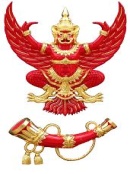 แบบแสดงความคิดเห็นต่อ (ร่าง) ประกาศ กสทช. เรื่อง นิยามของตลาดและขอบเขตตลาดโทรคมนาคมที่เกี่ยวข้อง พ.ศ. ... และ (ร่าง) ประกาศ กสทช. เรื่อง  หลักเกณฑ์และวิธีการพิจารณาผู้มีอำนาจเหนือตลาดในกิจการโทรคมนาคม พ.ศ....วัน/เดือน/ปี ที่แสดงความคิดเห็นชื่อตำแหน่งหน่วยงานกรณีเป็นผู้รับใบอนุญาต กรุณาระบุประเภทใบอนุญาตที่ได้รับที่อยู่โทรศัพท์โทรสารE-mailไปรษณีย์ กลุ่มงานวิชาการและจัดการทรัพยากรโทรคมนาคม  (วท.) สำนักงานคณะกรรมการกิจการกระจายเสียง กิจการโทรทัศน์ และกิจการโทรคมนาคมแห่งชาติ (สำนักงาน กสทช.)    เลขที่ ๘๗  ถนนพหลโยธิน ซอย ๘ (สายลม) แขวงสามเสนใน เขตพญาไท กรุงเทพมหานคร ๑๐๔๐๐โทรสาร๐๒ ๒๗๘ ๕๓๑๖E-mailtelecom.competition@nbtc.go.th โทรศัพท์นางสาวภัคจิรา มีศิลารัตน์๐๒ ๒๗๑ ๐๑๕๑ – ๖๐  ต่อ ๘๖๘นางสาวภาสินี พานิชนันทนกุล๐๒ ๒๗๑ ๐๑๕๑ – ๖๐  ต่อ ๔๘๖